6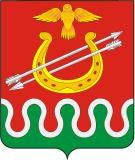 Администрация Боготольского районаКрасноярского краяПОСТАНОВЛЕНИЕ« 17 » апреля 2015 года			г. Боготол				№ 206 - пОб утверждении Положения о рабочей группе по снижению неформальной занятости, легализации «серой» заработной платы, повышению собираемости страховых взносов во внебюджетные фонды на территории Боготольского района(в редакции постановлений администрации Боготольского района от	 30.10.2018 № 443 –п, от 10.06.2019 № 395-п)В соответствии с Протоколом совещания Заместителя Председателя Правительства Российской Федерации О.Ю. Голодец от 09.10.2014 года № ОГ-П12-275пр., Протоколом селекторного совещания Правительства Красноярского края по вопросам снижения неформальной занятости и повышения собираемости страховых взносов во внебюджетные фонды от 18.02.2015,Постановлением администрации Боготольского района от 27.02.2015 № 134-п «Об утверждении плана мероприятий по снижению неформальной занятости и повышению собираемости страховых взносов на обязательное пенсионное страхование на территории Боготольского района Красноярского края», ст. 28.2, 30 Устава Боготольского района,ПОСТАНОВЛЯЮ:1. Утвердить Положение о рабочей группе по снижению неформальной занятости, легализации заработной платы, повышению собираемости страховых взносов во внебюджетные фонды на территории Боготольского района Красноярского края согласно Приложению.2. Настоящее постановление опубликовать в периодическом печатном издании «Официальный вестник Боготольского района» и разместить на официальном сайте Боготольского района в сети Интернет www.bogotol-r.ru.3. Контроль над исполнением настоящего постановления возложить на заместителя главы по финансово – экономическим вопросам Бакуневич Н.В.4. Постановление вступает в силу в день, следующий за днем его официального опубликования.И.о. главы администрации Боготольского района							Н. В. Бакуневич                                                                        Приложение                                                             к постановлению администрации                                                      от «10» июня	 2019 № 395 -п                                                                                        ПОЛОЖЕНИЕо рабочей группе по выявлению и снижению неформальной занятости, легализации «серой» заработной платы, повышению собираемости страховых взносов во внебюджетные фонды на территории Боготольского района(в редакции постановлений администрации Боготольского района от	 30.10.2018 № 443 –п, от 10.06.2019 № 395-п)1. Общие положения	1.1. Рабочая группа по выявлению и снижению неформальной занятости, легализации «серой» заработной платы, повышению собираемости страховых взносов во внебюджетные фонды на территории Боготольского района (далее Рабочая группа) создана постановлением администрации Боготольского района Красноярского края от 23.03.2015 № 162-п «О создании рабочей группы по снижению неформальной занятости, легализации «серой» заработной платы, повышению собираемости страховых взносов во внебюджетные фонды на территории Боготольского района» в целях выявления и снижения нелегальной занятости на территории Боготольского района Красноярского края.	1.2. Рабочая группа осуществляет свою деятельность при взаимодействии с управлением Пенсионного Фонда Российской Федерации в г. Боготоле и Боготольском районе, КГКУ Центром занятости населения г. Боготола, филиалом № 8 ГУ Красноярского регионального отделения фонда социального страхования РФ, Межрайонной ИФНС России № 4 по Красноярскому краю, Боготольской межрайонной прокуратурой, Службой судебных приставов по г. Боготолу и Боготольскому району, Государственной инспекцией труда в Красноярском крае, отделом социальной защиты населения администрации Боготольского района, администрациями сельских советов Боготольского района и иными заинтересованными организациями.	1.3. В своей деятельности Рабочая группа руководствуется Конституцией Российской Федерации действующим законодательством Российской Федерации, постановлениями и распоряжениями Правительства Российской Федерации, законами Красноярского края, муниципальными правовыми актами и настоящим положением.2. Задачи Рабочей группы	Основными задачами Рабочей группы являются:	2.1. Рассмотрение вопросов наличия неформальной занятости у хозяйствующих субъектов (работодателей), по которым поступает информация о нарушениях трудового законодательства в указанной сфере (как у членов Рабочей группы, органов власти края, контрольных органов края, структурных подразделений администрации Боготольского района, муниципальных организаций, профсоюзных и общественных организаций, территориальных объединений работодателей, так и непосредственно от населения).	2.2. Проведение анализа ситуации по уровню неформальной занятости, выплаты неофициальной заработной платы в отраслях экономики Боготольского района.	2.3. Выявление причин неформальной занятости, выплаты неофициальной заработной платы работникам организаций.	2.4. Осуществление координации деятельности органов исполнительной власти г. Боготола и Боготольского района, правоохранительных и налоговых органов по противодействию неформальной занятости и сокрытию работодателями фактического размера выплачиваемой заработной платы работникам организаций.	2.5. Осуществление разъяснительной работы с населением, направленной на устранение причин, способствующих неформальной занятости, о негативных последствиях осуществления трудовой деятельности без оформления трудовых отношений в соответствии с трудовым законодательством и получения заработной платы в размере, не соответствующем указанному в трудовом договоре («серая» заработная плата), о мерах ответственности работодателя, о деятельности Рабочей группы по выявлению и снижению неформальной занятости.	2.6. Обеспечение координации работы по взаимодействию с работодателями в отношении лиц предпенсионного возраста.	2.7. Подготовка предложений по решению вопросов, входящих в компетенцию рабочей группы.	2.8. Достижение положительных результатов по выявлению и снижению неформальной занятости на территории Боготольского района.3. Функции Рабочей группы	Для выполнения своих задач Рабочая группа осуществляет следующие функции:	3.1. Определяет отрасли (виды экономической деятельности) для которых наиболее характерно наличие неформальных трудовых отношений («группы риска»):	- вырабатывает порядок действий в отношении хозяйствующих субъектов (работодателей) «группы риска» на территории Боготольского района;	- разрабатывает механизм получения информации об объемах работ (товаров, услуг), о среднесписочном и фактическом количестве работников, их официальном трудоустройстве и уровне заработной платы;	- рассматривает на заседаниях Рабочих групп;	- подготавливает и направляет информацию в контрольные органы для принятия ими соответствующих мер;	- иное.	3.2. Устанавливает порядок и график информационно-разъяснительной работы по снижению неформальной занятости на территории Боготольского района.	3.3. Разрабатывает и утверждает график проведения заседаний Рабочей группы и сроки направления информации в контрольные органы (Государственная инспекция труда в Красноярском крае, Боготольская межрайонная прокуратура) после заседания Рабочей группы.	3.4. Разрабатывает порядок работы по выявлению хозяйствующих субъектов (работодателей), в том числе в части анализа деятельности хозяйствующих субъектов (работодателей):	- на предмет соответствия заявляемой численности работников фактически выполняемым объемам работ;	- которым выданы разрешительные документы;	- которым оказаны меры государственной и /или муниципальной поддержки;	- которыми заключены муниципальные контракты с финансированием из муниципальных бюджетов;	- информации, получаемой от отраслевых ведомств и контрольных органов края в рамках информационного взаимодействия.	3.5. Заслушивает работодателей, имеющих нелегальные трудовые отношения.При определении круга хозяйствующих субъектов (работодателей) для приглашения к заслушиванию на заседание Рабочей группы руководствоваться Порядком действий Рабочей группы в отношении хозяйствующих субъектов (работодателей) «группы риска» на территории Боготольского района, утвержденным руководителем Рабочей группы.	3.6. Информирует о выявленных фактах ограничения трудовых прав и свобод работников - граждан предпенсионного возраста, органов исполнительной власти по г.Боготолу и Боготольскому району.	3.7. Заслушивает работодателей, нарушающих трудовые права работников - граждан предпенсионного возраста.	3.8. Проводит информационно – разъяснительной (пропагандистской) работы работу с населением (доведение информации на сходах граждан, размещение по обозначенной теме баннеров/плакатов, размещение информации на официальном сайте Боготольского района - в специальном разделе «Труд и занятость»), в том числе размещение информации посредством теле- и радиовещания, в районных газетах и других периодических изданиях:	о негативных последствиях осуществления трудовой деятельности без оформления трудовых отношений в соответствии с трудовым законодательством и получения заработной платы в размере, не соответствующем указанному в трудовом договоре («серая» заработная плата);	о мерах ответственности за использование труда работников без оформления с ними трудовых отношений в соответствии с трудовым законодательством и другие нарушения трудового законодательства;	 о деятельности Рабочей группы по снижению неформальной занятости.	Рабочая группа обеспечивает функционирование «горячих» телефонных линий («телефонов доверия»), официального сайт для приема обращений населения  по вопросам «теневого» рынка труда, в связи с чем систематически размещает контактную информацию в общедоступных источниках информации.Информационно - разъяснительная работа ведется в соответствии с Графиком проведения  информационно – разъяснительной работы по снижению неформальной  занятости на территории Боготольского района, утвержденным руководителем Рабочей группы.4. Форма работы Рабочей группы	Основными формами работы Рабочей группы являются:	4.1. Заседания Рабочей группы проводятся на регулярной основе, соответствии с Планом работы Рабочей группы, с приглашением к заслушиванию работодателей, в том числе не выполнивших решения предыдущих заседаний Рабочей группы.	Внеочередные заседания созываются по инициативе руководителя Рабочей группы.	Организационно – техническое обеспечение деятельности Рабочей группы обеспечивает администрация Боготольского района.5. Права Рабочей группы	В рамках своих полномочий, Рабочая группа имеет право:	5.1. Принимать решения по вопросам, относящимся к компетенции Рабочей группы.	5.2. Привлекать для участия в своей работе в установленном законодательством и настоящем положением порядке представителей управления Пенсионного Фонда Российской Федерации в г. Боготоле и Боготольском районе, КГКУ Центра занятости населения г. Боготола, филиала № 8 ГУ Красноярского регионального отделения фонда социального страхования РФ, Межрайонной ИФНС России № 4 по Красноярскому краю, Боготольской межрайонной прокуратуры, Службы судебных приставов по г. Боготолу и Боготольскому району, Государственной инспекции труда в Красноярском крае, отдела социальной защиты населения администрации Боготольского района, администраций сельских советов Боготольского района и иных заинтересованных организаций.	5.3. Заслушивать на своих заседаниях:- лиц, у которых отсутствует регистрация в качестве индивидуального предпринимателя;- работодателей использующих наемный труд без заключения трудовых договоров в нарушение трудового законодательства (а также подмена фактических трудовых отношений отношениями гражданско-правового характера); - выплачивающих заработную плату сотрудникам ниже минимального размера оплаты труда (МРОТа) и (или) прожиточного минимума (выполнение работниками, с которыми заключены трудовые договоры, не учитываемых при начислении заработной платы объемов работ, а также времени работ);- нарушающих трудовые права работников - граждан предпенсионного возраста.	5.4. Направлять органам исполнительной власти г. Боготола и Боготольского района, органам местного самоуправления и организациям информацию для принятия решений в соответствии с законодательством в целях устранения нарушений, выявленных Рабочей группой.6. Организация деятельности рабочей группы	6.1. Состав Рабочей группы формируется из лиц представительных органов, специалистов администрации Боготольского района, представителей пенсионного фонда, налоговых органов, центра занятости населения, контрольно - надзорных органов, иных организаций.	6.2. Заседания Рабочей группы проводятся в соответствии с утвержденным планом.	6.3. Рабочую группу возглавляет Руководитель группы, который руководит ее деятельностью. В случае отсутствия Руководителя группы или по его поручению исполняет обязанности заместитель Руководителя группы.	6.4. Руководитель группы организует ее работу, осуществляет общий контроль за реализацией принятых решений, распределяет обязанности между членами Рабочей группы, несет персональную ответственность за выполнение задач, возложенных на Рабочую группу.	6.5. Руководитель Рабочей группы обеспечивает: - ведение индивидуального учета закрепляемости на рабочих местах лиц, заключивших трудовые договора в результате реализации мер по снижению неформальной занятости с учетом требований Федерального закона от 27.07.2006 №152-ФЗ «О персональных данных». Информацию о заключенных трудовых договорах необходимо ежеквартально в срок до 10 числа месяца, следующего за отчетным периодом, направлять в Министерство экономики и регионального развития Красноярского края (далее – Минэкономики) в электронном виде (в формате Excel и в сканированном виде) через почтовую систему межведомственного электронного взаимодействия: smev-merr@it.krskstate.ru.;- ведение мониторинга результатов работы по снижению неформальной занятости (далее-Мониторинг) с указанием информации о формах и методах, позволивших выявить случаи неформальных трудовых отношений, а также об источниках поступления информации. Данные Мониторинга необходимо ежемесячно в срок до 25 числа каждого месяца направлять в Минэкономики в электронном виде на адрес электронной почты:stat@econ-krsk.ru.;- направление в Минэкономики в срок до 21 числа месяца, следующего за отчетным периодом(1 квартал,1 полугодие, 9 месяцев, год), отчета о принятых мерах по снижению неформальной занятости и о достигнутых  результатах.	6.6. Секретарь Рабочей группы организует подготовку материалов по внесенным на рассмотрение Рабочей группы вопросам и в установленном порядке представляет их Руководителю Рабочей группы, ведет рабочую документацию, своевременно оповещает членов Рабочей группы и приглашенных о сроках и месте проведения заседаний, приглашает (факсимильной связью, почтовыми уведомлениями, другими способами) членов Рабочей группы, ведет протокол заседания, осуществляет контроль исполнения принятых Рабочей группой решений.	6.7 Заседание Рабочей группы считается правомочным, если на нем присутствует не менее половины ее членов. Решения Рабочей группы принимаются большинством голосов присутствующих на заседании Рабочей группы путем открытого голосования.В случае равенства голосов решающим является голос Руководителя группы или его заместителя, председательствующего на заседании.	6.8. Решения Рабочей группы оформляются протоколом, который подписывает руководитель Рабочей группы, а в его отсутствие - заместитель руководителя Рабочей группы, и направляются членам Рабочей группы в течение 5 рабочих дней со дня проведения заседания Рабочей группы.